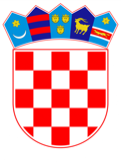 VLADA REPUBLIKE HRVATSKEZagreb, 30. prosinca 2020.____________________________________________________________________________________________________________________________________________________PRIJEDLOGNa temelju članka 31. stavaka 2. Zakona o Vladi Republike Hrvatske (Narodne novine, br. 150/11, 119/14, 93/16 i 116/18) Vlada Republike Hrvatske je na sjednici održanoj _____________ godine donijelaO D L U K Uo otvaranju računa za donacije financijskih sredstava u akciji „Pomoć za obnovu nakon potresa“I.Vlada Republike Hrvatske suglasna je da se putem računa Državnog proračuna Republike Hrvatske u akciji „Pomoć za obnovu nakon potresa“ primaju uplate doniranih financijskih sredstava namijenjenih za sanaciju posljedica potresa u gradovima Petrinji, Sisku i Glini te drugim gradovima i općinama koje su pogodili razorni potresi. II.Donacije financijskih sredstava za uplatitelje iz Republike Hrvatske uplaćuju se na sljedeći račun:HR12 1001 0051 8630 0016 0 Državni proračun Republike Hrvatske           	s pozivom na broj odobrenja: HR68  5444 - OIB uplatiteljaIII.Donacije financijskih sredstava za uplatitelje izvan Republike Hrvatske uplaćuju se na račun Ministarstva financija kod Hrvatske narodne banke (foreign payments instructions),:Hrvatska narodna banka,                                               Trg hrvatskih velikana 3, Zagreb 10000, Hrvatska Croatian National Bank, Trg hrvatskih velikana 3, Zagreb 10000, CroatiaBIC (SWIFT) CODE BANKE: 		         NBHRHR2XXXXNAZIV I ADRESA PRIMATELJA 		BENEFICIARY NAME ANDPLAĆANJA:					ADDRESS:Ministarstvo financija Republike		Republic of Croatia - MinistryHrvatske, Katančićeva 5, 10000		of Finance, Katanciceva 5,Zagreb, Hrvatska				10000 Zagreb, Croatia	Broj računa:					Bank account number:IBAN: HR12 1001 0051 8630 0016 0	Referenca plaćanja:				Remittance info – remarks:	Pomoć za obnovu nakon potresa		Earthquakes aid IV.Zadužuje se Ministarstvo financija za praćenje namjenskog trošenja doniranih financijskih sredstava prikupljenih putem računa iz točke II. i točke III. ove Odluke.V.Ova Odluka stupa na snagu danom donošenja i objavit će se u "Narodnim novinama".ObrazloženjeGradove Petrinju, Sisak i Glinu i njegovu okolicu pogodio je niz razornih potresa. Magnituda najjačeg potresa iznosila je 6.2 prema Richteru, a intenzitet u epicentru VIII-IX stupnja EMS ljestvice. Potresi su se osjetili diljem Republike Hrvatske, ali i u okolnim državma. Kako bi se omogućilo da se putem računa Državnog proračuna Republike Hrvatske primaju uplate doniranih financijskih sredstava namijenjenih za sanaciju posljedica potresa u gradovima Petrinji, Sisku i Glini te drugim gradovima i općinama ovom Odlukom utvrđuje se broj računa na koji će se predmetne donacije uplaćivati. Slijedom navedenog, predlaže se Vladi Republike Hrvatske donošenje ove Odluke.Predlagatelj:Ministarstvo financijaPredmet:Prijedlog odluke o otvaranju računa za donacije financijskih sredstava u akciji „Pomoć za obnovu nakon potresa“